<Commission>{ECON}Majandus- ja rahanduskomisjon</Commission><RefProc>2019/2091(DEC)</RefProc><Date>{27/01/2020}27.1.2020</Date><TitreType>ARVAMUS</TitreType><CommissionResp>Esitaja: majandus- ja rahanduskomisjon</CommissionResp><CommissionInt>Saaja: eelarvekontrollikomisjon</CommissionInt><Titre>Euroopa Kindlustus- ja Tööandjapensionide Järelevalve 2018. aasta eelarve täitmisele heakskiidu andmise kohta</Titre><DocRef>(2019/2091(DEC))</DocRef>Arvamuse koostaja: <Depute>Derk Jan Eppink</Depute>PA_NonLegETTEPANEKUDMajandus- ja rahanduskomisjon palub vastutaval eelarvekontrollikomisjonil lisada oma resolutsiooni ettepanekusse järgmised ettepanekud:1.	võtab teadmiseks, et kontrollikoja hinnangul on Euroopa Kindlustus- ja Tööandjapensionide Järelevalve (edaspidi „amet“) 2018. aasta raamatupidamise aastaaruande aluseks olevad tehingud kõigis olulistes aspektides seaduslikud ja korrektsed;2.	rõhutab, et asutuse roll kogu Euroopa finantssüsteemis ühtse järelevalvekorra edendamisel on ülimalt tähtis, et tagada liidus finantsstabiilsus, paremini integreeritud, tõhusam ja turvalisem finantsturg ning kõrgel tasemel tarbijakaitse, edendades toodete ja finantsteenuste turul õiglust ja läbipaistvust;3.	rõhutab, et asutuse keskne roll on aidata kaasa kvaliteetsete ühtsete regulatiivsete ja järelevalvestandardite ning -tavade väljatöötamisele, õiguslikult siduvate liidu õigusaktide ühtsele kohaldamisele, innustada ja lihtsustada ülesannete ja kohustuste delegeerimist pädevate asutuste vahel, jälgida ja hinnata oma pädevusvaldkonnas turusuundumusi ja tugevdada kindlustusvõtjate, pensioniskeemi liikmete ja soodustatud isikute kaitset;4.	rõhutab vajadust rangema järelevalve järele teatavates liikmesriikides, et tegeleda nende liikmesriikide kindlustusturgude nõrkade kohtadega ja kaitsta tarbijaid rahvusvaheliste kindlustusandjate ebaausate tavade eest;5.	rõhutab finantssüsteemi vastutust kestlikkusega seotud probleemide lahendamisel ja selle tagamisel, et liit täidaks ÜRO kliimamuutuste raamkonventsioonist tulenevad, Pariisi kokkuleppe raames võetud kohustused; rõhutab asutuse olulist rolli keskkonna-, sotsiaal- ja juhtimistegurite integreerimisel õigus- ja järelevalveraamistikku ning erakapitali voogude mobiliseerimisel ja suunamisel kestlikesse investeeringutesse; rõhutab seetõttu, et vaja on piisavalt vahendeid, et jälgida selle raamistiku järgimist finantseerimisasutuste ja riikide pädevate asutuste poolt;6.	rõhutab, et asutus peab oma tegevuses pöörama erilist tähelepanu selle tagamisele, et järgitaks liidu õigust, proportsionaalsuse põhimõtet ja siseturu aluspõhimõtteid;7.	rõhutab, et asutusele on vaja eraldada piisavalt rahalisi vahendeid ja ressursse, et see saaks täita oma volitusi järjepidevalt, sõltumatult ja tõhusalt;8.	rõhutab avatud, tõhusa ja sõltumatu halduse tähtsust kõigi liidu asutuste ja liidu kui terviku jaoks; tuletab meelde nn pöördukse efektist tulenevat huvide konflikti probleemi ja rõhutab, et selliste küsimustega tegelemiseks on vaja ühtset õigusraamistikku;9.	rõhutab, et asutus peaks jääma nende ülesannete ja volituste juurde, mille Euroopa Parlament ja nõukogu on talle andnud, ja neid täiel määral kasutama, tagades sealjuures kõigi ülesannete täieliku ja tähtaegse täitmise; juhib tähelepanu sellele, et keskendumine Euroopa Parlamendi ja nõukogu antud volitustele viib ressursside tõhusama ja tulemuslikuma kasutamiseni;10.	märgib, et vastavalt kontrollikoja aastaaruandele ELi asutuste eelarveaasta 2018 kohta peaksid ajutistel töötajatel olema samad töötingimused kui neid kasutava organisatsiooni otse palgatud töötajatel; märgib siiski, et tõenäoliselt ei võrrelnud asutus oma töötajate ja ajutiste töötajate töötingimusi; palub asutusel seetõttu oma ajutiste töötajate töötingimusi analüüsida ning tagada, et need oleksid kooskõlas Euroopa Liidu ja riikliku tööõigusega;11.	märgib, et asutuse töökoormus areneb pidevalt ning hõlmab nii reguleerimisülesandeid kui ka liidu õiguse kohaldamise ja täitmise tagamist; märgib, et ameti muudetud töövaldkondade jaoks on ette nähtud 32 uut töötajat; märgib siiski, et kontrollikoja hinnangul peaks asutus jätkama jõupingutusi, et minna regulatiivsetelt ülesannetelt üle järelevalveülesannetele, ning et asutus peaks suurendama järelevalveülesannete täitmiseks ette nähtud inimressursse;12.	jagab kontrollikoja muret, et liikmesriikide järelevalveasutustel on järelevalveasutuse peamises juhtorganis otsustav sõnaõigus, mis tähendab, et neil on võimalik otsustada järelevalveasutuse tegevuse ulatuse üle oma tulemuslikkuse läbivaatamisel (vastastikused eksperdihinnangud);TEAVE VASTUVÕTMISE KOHTA NÕUANDVAS KOMISJONISNIMELINE LÕPPHÄÄLETUS NÕUANDVAS KOMISJONISKasutatud tähised:+	:	poolt–	:	vastu0	:	erapooletuEuroopa Parlament2019-2024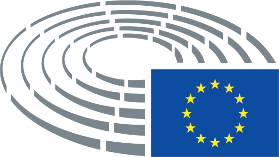 Vastuvõtmise kuupäev23.1.2020Lõpphääletuse tulemus+:–:0:483048304830Lõpphääletuse ajal kohal olnud liikmedMarek Belka, Stefan Berger, Gilles Boyer, Engin Eroglu, Markus Ferber, Jonás Fernández, Frances Fitzgerald, José Manuel García-Margallo y Marfil, Luis Garicano, Sven Giegold, Neena Gill, Valentino Grant, José Gusmão, Enikő Győri, Eero Heinäluoma, Danuta Maria Hübner, Stasys Jakeliūnas, Othmar Karas, Billy Kelleher, Georgios Kyrtsos, Philippe Lamberts, Aušra Maldeikienė, Costas Mavrides, Siegfried Mureşan, Luděk Niedermayer, Dimitrios Papadimoulis, Piernicola Pedicini, Lídia Pereira, Sirpa Pietikäinen, Dragoş Pîslaru, Luisa Porritt, Robert Rowland, Alfred Sant, Martin Schirdewan, Joachim Schuster, Molly Scott Cato, Pedro Silva Pereira, Irene Tinagli, Ernest Urtasun, Inese Vaidere, Johan Van Overtveldt, Stéphanie Yon-CourtinMarek Belka, Stefan Berger, Gilles Boyer, Engin Eroglu, Markus Ferber, Jonás Fernández, Frances Fitzgerald, José Manuel García-Margallo y Marfil, Luis Garicano, Sven Giegold, Neena Gill, Valentino Grant, José Gusmão, Enikő Győri, Eero Heinäluoma, Danuta Maria Hübner, Stasys Jakeliūnas, Othmar Karas, Billy Kelleher, Georgios Kyrtsos, Philippe Lamberts, Aušra Maldeikienė, Costas Mavrides, Siegfried Mureşan, Luděk Niedermayer, Dimitrios Papadimoulis, Piernicola Pedicini, Lídia Pereira, Sirpa Pietikäinen, Dragoş Pîslaru, Luisa Porritt, Robert Rowland, Alfred Sant, Martin Schirdewan, Joachim Schuster, Molly Scott Cato, Pedro Silva Pereira, Irene Tinagli, Ernest Urtasun, Inese Vaidere, Johan Van Overtveldt, Stéphanie Yon-CourtinMarek Belka, Stefan Berger, Gilles Boyer, Engin Eroglu, Markus Ferber, Jonás Fernández, Frances Fitzgerald, José Manuel García-Margallo y Marfil, Luis Garicano, Sven Giegold, Neena Gill, Valentino Grant, José Gusmão, Enikő Győri, Eero Heinäluoma, Danuta Maria Hübner, Stasys Jakeliūnas, Othmar Karas, Billy Kelleher, Georgios Kyrtsos, Philippe Lamberts, Aušra Maldeikienė, Costas Mavrides, Siegfried Mureşan, Luděk Niedermayer, Dimitrios Papadimoulis, Piernicola Pedicini, Lídia Pereira, Sirpa Pietikäinen, Dragoş Pîslaru, Luisa Porritt, Robert Rowland, Alfred Sant, Martin Schirdewan, Joachim Schuster, Molly Scott Cato, Pedro Silva Pereira, Irene Tinagli, Ernest Urtasun, Inese Vaidere, Johan Van Overtveldt, Stéphanie Yon-CourtinMarek Belka, Stefan Berger, Gilles Boyer, Engin Eroglu, Markus Ferber, Jonás Fernández, Frances Fitzgerald, José Manuel García-Margallo y Marfil, Luis Garicano, Sven Giegold, Neena Gill, Valentino Grant, José Gusmão, Enikő Győri, Eero Heinäluoma, Danuta Maria Hübner, Stasys Jakeliūnas, Othmar Karas, Billy Kelleher, Georgios Kyrtsos, Philippe Lamberts, Aušra Maldeikienė, Costas Mavrides, Siegfried Mureşan, Luděk Niedermayer, Dimitrios Papadimoulis, Piernicola Pedicini, Lídia Pereira, Sirpa Pietikäinen, Dragoş Pîslaru, Luisa Porritt, Robert Rowland, Alfred Sant, Martin Schirdewan, Joachim Schuster, Molly Scott Cato, Pedro Silva Pereira, Irene Tinagli, Ernest Urtasun, Inese Vaidere, Johan Van Overtveldt, Stéphanie Yon-CourtinLõpphääletuse ajal kohal olnud asendusliikmedFrancesca Donato, Martin Hlaváček, Eugen Jurzyca, Bogdan Rzońca, Julie WardFrancesca Donato, Martin Hlaváček, Eugen Jurzyca, Bogdan Rzońca, Julie WardFrancesca Donato, Martin Hlaváček, Eugen Jurzyca, Bogdan Rzońca, Julie WardFrancesca Donato, Martin Hlaváček, Eugen Jurzyca, Bogdan Rzońca, Julie WardLõpphääletuse ajal kohal olnud asendusliikmed (art 209 lg 7)César Luena, Cristina Maestre Martín De Almagro, Rob Rooken, Anna ZalewskaCésar Luena, Cristina Maestre Martín De Almagro, Rob Rooken, Anna ZalewskaCésar Luena, Cristina Maestre Martín De Almagro, Rob Rooken, Anna ZalewskaCésar Luena, Cristina Maestre Martín De Almagro, Rob Rooken, Anna Zalewska48+ECREugen Jurzyca, Rob Rooken, Bogdan Rzońca, Johan Van Overtveldt, Anna ZalewskaGUE/NGLJosé Gusmão, Dimitrios Papadimoulis, Martin SchirdewanNIPiernicola PediciniPPEStefan Berger, Markus Ferber, Frances Fitzgerald, José Manuel García-Margallo y Marfil, Enikő Győri, Danuta Maria Hübner, Othmar Karas, Georgios Kyrtsos, Aušra Maldeikienė, Siegfried Mureşan, Luděk Niedermayer, Lídia Pereira, Sirpa Pietikäinen, Inese VaidereRENEWGilles Boyer, Engin Eroglu, Luis Garicano, Martin Hlaváček, Billy Kelleher, Dragoş Pîslaru, Luisa Porritt, Stéphanie Yon-CourtinS&DMarek Belka, Jonás Fernández, Neena Gill, Eero Heinäluoma, César Luena, Cristina Maestre Martín De Almagro, Costas Mavrides, Alfred Sant, Joachim Schuster, Pedro Silva Pereira, Irene Tinagli, Julie WardVERTS/ALESven Giegold, Stasys Jakeliūnas, Philippe Lamberts, Molly Scott Cato, Ernest Urtasun3–IDFrancesca Donato, Valentino GrantNIRobert Rowland00